Российская Федерация Свердловская областьУправление образования Администрации Артинского городского округаМуниципальное бюджетное общеобразовательное учреждение«Поташкинская средняя общеобразовательная школа»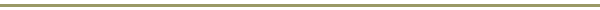 623357  Свердловская область,  Артинский район,  с. Поташка,  ул. Октябрьская, 28тел.  (34391)  4-34-40      E-mail: Potachca1@yandex.ruПоказатели обеспечения объективности процедур оценки качества образования в Свердловской области в 2019/2020 учебном году№ п/пПоказательОценка1Наличие приказов об утверждении сроков, ответственных, порядка, регламентов проведения независимых оценочных процедур (ВПР, ОГЭ, ЕГЭ)3б.2Наличие приказа (или иного документа) об обеспечении объективности процедур оценки качества образования1б.3Наличие системы подготовки общественных наблюдателей за процедурами оценки качества образования0б.4Наличие графика выходов общественных наблюдателей на наблюдение за проведением процедуры оценки с указанием сроков, образовательных организаций.1б.5Обеспечение видеонаблюдения за проведением процедуры оценки качества образования и проверки работ участников1б.6Наличие информационной (аналитической) справки о результатах обеспечения в образовательных организациях объективности проведения процедур оценки качества образования.1б.7Проверка всероссийских проверочных работ осуществляется комиссией образовательной организации, состоящей из педагогов, не работающих в классе, работы которого проверяются.1б.8Наличие информационной (аналитической) справки о результатах процедур оценки качества образования.1б.9Наличие плана мероприятий по повышению объективности оценки качества образования в образовательной организации.1б